Муниципальное казенное дошкольное образовательное учреждениеВенгеровский детский сад №4Семинар – практикумРазвитие артикуляционной моторики у детей с нарушением речи как эффективное средство коррекции звукопроизношения.Разработала: учитель-логопедНикифорова О.АГрамотная, чёткая чистая и ритмичная речь ребёнка – это не дар, она приобретается благодаря совместным усилиям логопедов, педагогов и родителей. В первую очередь такая речь характеризуется правильным произношением звуков.Правильное произношение звуков обеспечивается хорошей подвижностью и дифференцированной работой органов артикуляционного аппарата помогает артикуляционная гимнастика. Вопросами артикуляционной гимнастики занимались теоретики и практики логопедии: М.Е.Хватцев, О.В.Правдина, М.В. Фомичёва, Л.С. Волкова, Т.Б.Филичева.А вот зачем язык тренировать? Язык – главная мышца органов речи. Язык должен быть достаточно хорошо развит, чтобы выполнять тонкие, целенаправленные движения, именуемые звукопроизношением.Детям 3-х,4-х лет: артикуляционная гимнастика поможет быстрее «поставить» правильное произношение.Дети 5-ти, 6-ти лет: смогут с помощью артикуляционной гимнастики преодолеть уже сложившееся неправильное звукопроизношение.Артикуляционная гимнастика занимает одно из ведущих мест в преодолении речевых нарушений у детей. Почти все дети дошкольного возраста (до 60% от всех детей дошкольного возраста) имеют речевые недостатки, неправильно произносят один или несколько звуков, большинство из которых  носят временный, непостоянный характер. Исключение составляют дети до 4 лет с нормой возрастного или физиологического косноязычия, после 4 лет – наступает патология. И, если не обращать внимания на речевые недостатки, они закрепляются и  влияют в дальнейшем на обучение  в д/с, школе; возникают сложные речевые нарушения, тяжело поддающиеся коррекции. И только 40% детей, идущих в школу, имеют чистую, хорошо развитую речь.На чистоту речи ребенка влияют такие факторы, как:речевой слух, речевое внимание,  речевое дыхание,голосовой и речевой аппарат.Поэтому с целью  профилактики  возникновения речевых нарушений, их коррекции, начиная с младшего дошкольного возраста, необходимо применять в работе игры и упражнения, направленные  на развитие слуха, дыхания и речевого аппарата.Сегодня  я бы хотела вас познакомить с методикой  проведения гимнастики,  с основными требованиями.Вопрос к родителям: Что такое - артикуляционная гимнастика? Артикуляционная гимнастика – совокупность специальных упражнений, направленных на укрепление мышц речевого аппарата, развитие силы, подвижности и дифференцированных движений органов, принимающих участие в речи.Цель АГ: выработка полноценных движений органов речи, необходимых для правильного произнесения звуков, подготовка речевого аппарата к речевым нагрузкам. Причины, по которым необходимо заниматься артикуляционной гимнастикой.Благодаря своевременным занятиям артикуляционной гимнастикой и упражнениями по развитию речевого слуха некоторые дети сами могут научиться говорить чисто и правильно, без помощи специалиста. Дети со сложными нарушениями звукопроизношения смогут быстрее преодолеть свои речевые дефекты, когда с ними начнёт заниматься логопед: их мышцы будут уже подготовлены. Артикуляционная гимнастика очень полезна также детям с правильным, но вялым звукопроизношением, про которых говорят, что у них «каша во рту». Занятия артикуляционной гимнастикой позволят всем - и детям, и взрослым - научиться говорить правильно, чётко и красиво. Надо помнить, что чёткое произношение звуков является основой при обучении письму на начальном этапе.У ребенка дошкольного возраста органы речи развиты  слабо, поэтому ему следует помочь подготовить мышцы. Уже с младенчества  ребенок проделывает массу разнообразнейших артикуляционно-мимических движений языком, губами, челюстью, сопровождая эти движения бормотанием, лепетом. Такие движения и являются первым этапом в развитии речи ребенка; они играют роль гимнастики органов речи в естественных условиях жизни. Жевание, сосание, глотание способствует развитию крупных мышц. Для процесса говорение необходимо дифференцированное развитие более мелких мышц. Точность, сила и дифференцированности этих движений развиваются у ребенка постепенно на протяжении всего дошкольного детства. Этому способствует система упражнений, направленных на развитие моторики органов артикуляции.Виды артикуляционных упражненийСтатические упражнения направлены на то, чтобы ребенок научился удерживать артикуляционную позицию 5-10 секунд (Бегемот, Ворота, Лопаточка, Чашечка, Иголочка, Горка, Грибок).Динамические упражнения (ритмичное повторение движений по 6-8 раз) вырабатывают подвижность языка и губ, их координацию и  переключаемость. (Часики, Качели, Футбол, Лошадка, Маляр, Вкусное варенье, Чистим зубки).Все упражнения объединяются в комплексы, каждый из которых имеет определенную направленность:1 группа упраж. – вырабатывают основные  движения и положения ОАА,2  группа упраж. – способствуют выработке движений и положений для произнесения определенных групп звуков (свистящих, шипящих, соноров, заднеязычных).3 группа  упраж. – специфические упр. направленные на постановку звуков, способствующие выработке определенных  движений:  подвижность кончика языка, мягкого нёба, для растягивания подъязычной связки.Так, в младших группах берутся упраж. на развитие основных движений, в средних – на  их совершенствование и отрабатывание групп звуков (свистящие и шипящие), в старших – для сонорных звуков.  Рекомендации по проведению упражнений артикуляционной гимнастики1. Проводить артикуляционную гимнастику нужно ежедневно, чтобы вырабатываемые у детей навыки закреплялись. Лучше выполнять упражнения 3-4 раза в день по 3-5 минут. Не следует предлагать детям более 2-3 упражнений за раз – разбиваем комплекс  на весь день.Из выполняемых двух-трех упражнений новым может быть только одно, второе и третье даются для повторения и закрепления.2. В комплексе должны присутствовать 2-3 упр.статических и 2-3 упр. динамических.  Начинают гимнастику со статических упражнений, они  выполняются по 10-15 секунд (удержание артикуляционной позы в одном положении), далее переходят к динамическим.  3. На первых занятиях упражнение повторяется 2-3 раза в связи с повышенной истощаемостью упражняемой мышцы, в дальнейшем  каждое упражнение выполняется до 10-15  раз.  4. При отборе упражнений для артикуляционной гимнастики надо соблюдать определенную последовательность, идти от простых упражнений к более сложным. Проводить их лучше эмоционально, в игровой форме. Каждое упр. имеет своё название, свой образ. Так ребенку легче запомнить движение. А, чтобы одно и тоже движение дети не устали повторять длительное время, одному упражнению можно придумать несколько названий. Например упр. «трубочка» - придумайте несколько названий. (хоботок, шея у жирафа, дудочка, труба…) 5. Артикуляционную гимнастику выполняют сидя, так как в таком положении у ребенка прямая спина, тело не напряжено, руки и ноги находятся в спокойном положении. Размещать детей надо так, чтобы все они видели лицо педагога.Педагог дает инструкцию по выполнению упражнения: инструкции надо давать поэтапно, например: улыбнись, покажи зубы, приоткрой рот, подними кончик языка вверх к бугоркам за верхними зубами, постучи в бугорки кончиком языка со звуком д-д-д. Выработка артикуляционных навыков требует длительной и систематической работы.- Что необходимо для проведения артикуляционной гимнастики? (зеркало, игровой момент, приемы, знать, как правильно выполняются упражнения)Сначала при выполнении детьми упражнений наблюдается напряженность движений органов артикуляционного аппарата. Постепенно напряжение исчезает, движения становятся непринужденными и вместе с тем координированными.В процессе выполнения гимнастики важно помнить  о создании положительного  эмоционального настроя у ребенка. Нельзя говорить ему, что он делает неправильно, лучше его подбодрить.Практическая часть:Родители выполняют артикуляционные упражнения.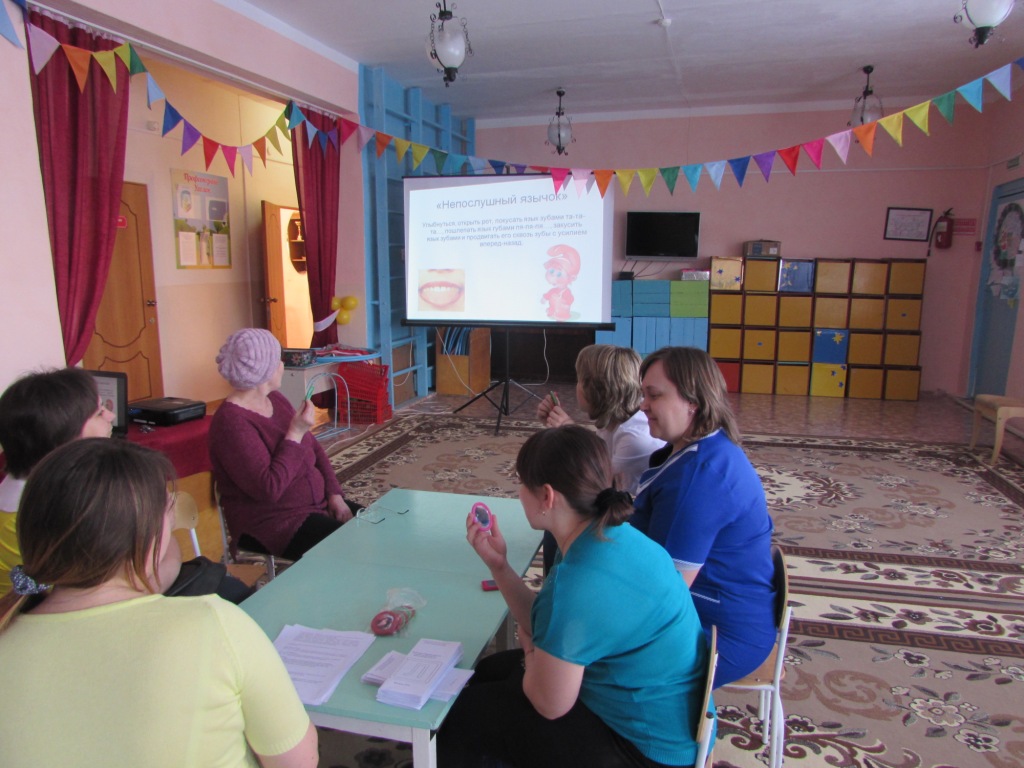 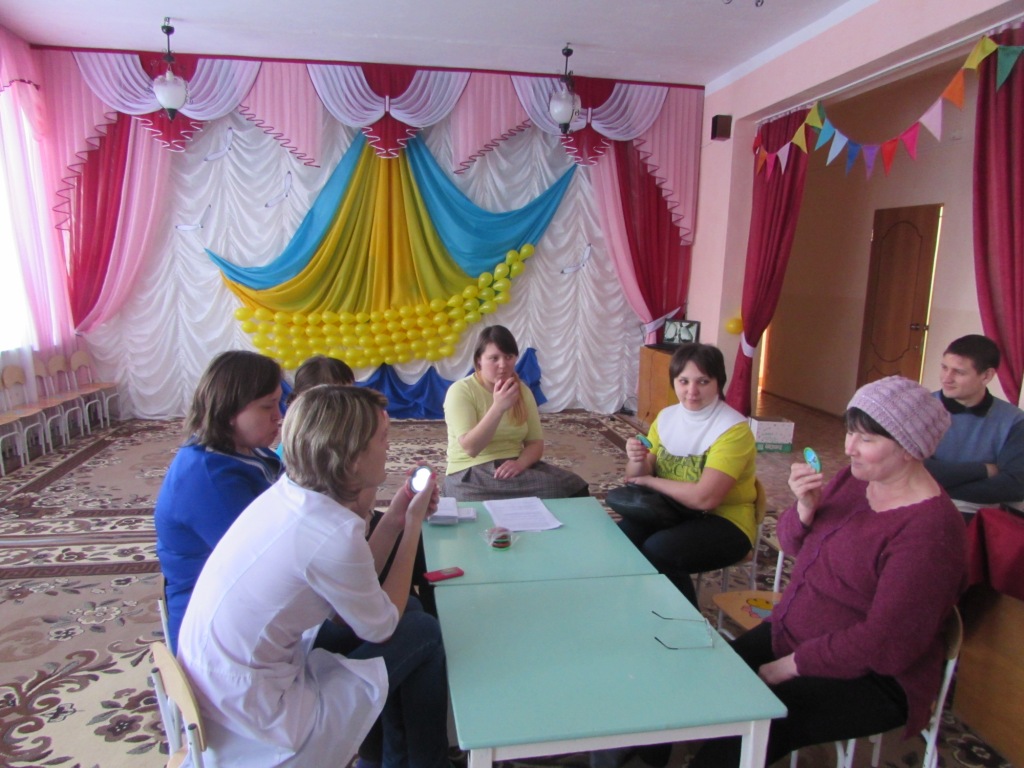 